Colegio Franco Español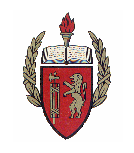 Clave de incorporación a la UNAM 1008Formatos de Planeación General y de sesión por sesión de Proyecto InterdisciplinarioCiclo escolar 2018-2019Formato de Planeación GeneralFormato de Planeación sesión por sesión de Proyecto InterdisciplinarioNOMBRE DEL PROYECTONOMBRE DEL PROYECTONOMBRE DEL PROYECTOFecha de aplicaciónFecha de aplicaciónFecha de aplicaciónMaterias involucradasMaterias involucradasMaterias involucradasProfesores a cargoProfesores a cargoProfesores a cargoProblemática, explicación, diseño, etc. Problemática, explicación, diseño, etc. Problemática, explicación, diseño, etc. Problemática, explicación, diseño, etc. Problemática, explicación, diseño, etc. Problemática, explicación, diseño, etc. Objetivo generalObjetivo generalObjetivo generalObjetivo generalObjetivo generalObjetivo generalObjetivo Disciplina 1Objetivo Disciplina 1Objetivo Disciplina 2Objetivo Disciplina 2Objetivo Disciplina 2Objetivo Disciplina 3Preguntas directricesPreguntas directricesPreguntas directricesPreguntas directricesPreguntas directricesPreguntas directricesPreguntas detonadorasPreguntas detonadorasPreguntas detonadorasPreguntas detonadorasPreguntas detonadorasPreguntas detonadorasContenidos y conceptos clave Disciplina 1Contenidos y conceptos clave Disciplina 2Contenidos y conceptos clave Disciplina 2Contenidos y conceptos clave Disciplina 2Contenidos y conceptos clave Disciplina 3Contenidos y conceptos clave Disciplina 3Actividades  Disciplina 1MaterialMaterialMaterialEvaluaciónEvaluaciónActividades  Disciplina 2MaterialMaterialMaterialEvaluaciónEvaluaciónActividades  Disciplina 3MaterialMaterialMaterialEvaluaciónEvaluaciónSesiones disciplinariasProductos parcialesFechasEvaluaciónDisciplina 1Actividades de aperturaActividades de desarrolloActividades de cierreDisciplina 2Actividades de aperturaActividades de desarrolloActividades de cierreDisciplina 3Actividades de aperturaActividades de desarrolloActividades de cierreSesiones interdisciplinariasProductos parcialesFechasEvaluaciónActividades de aperturaActividades de desarrolloActividades de cierre